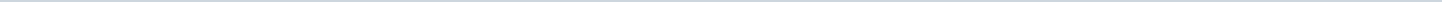 Geen documenten gevonden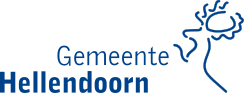 Gemeente HellendoornAangemaakt op:Gemeente Hellendoorn29-03-2024 10:53Schriftelijke vragen aan college0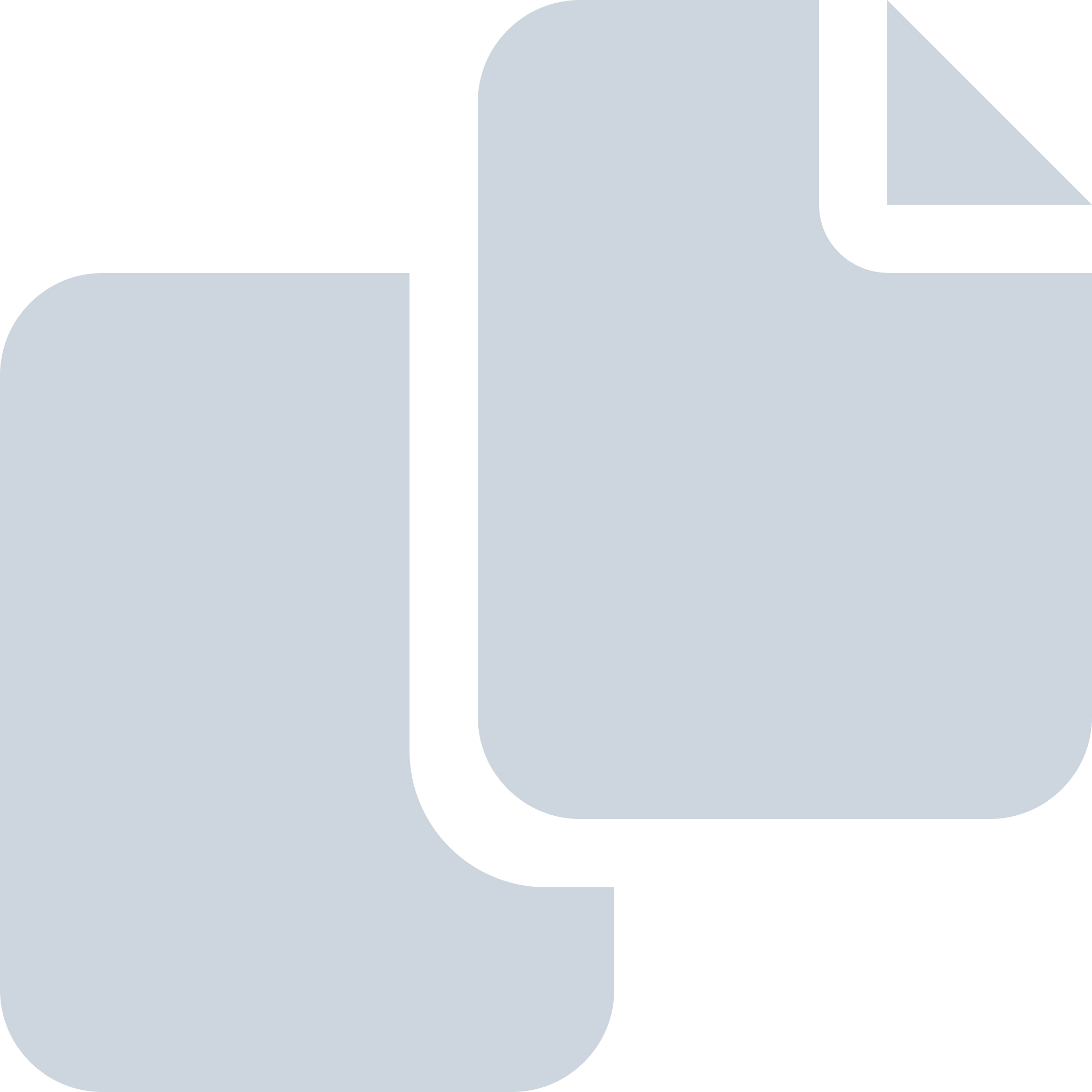 Periode: maart 2019